Advances in the construction and application of DNA fingerprint database in maizeDocument prepared by an expert from ChinaDisclaimer:  this document does not represent UPOV policies or guidanceThe annex to this document contains a copy of a presentation on “Advances in the construction and application of DNA fingerprint database in maize”, to be made at the eighteenth session of the BMT. [Annex follows]Please see the PDF version [End of Annex and of document]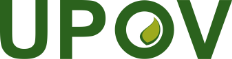 EInternational Union for the Protection of New Varieties of PlantsWorking Group on Biochemical and Molecular Techniques 
and DNA-Profiling in ParticularEighteenth Session
Hangzhou, China, October 16 to 18, 2019BMT/18/6Original:  EnglishDate:  September 11, 2019